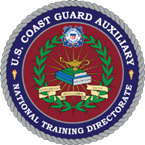 Training Directorate DSO Staff Meeting-Wednesday 08 June 2022Attendees: Training Directorate Gerlinde Higginbotham DIR-TMichael Griffith		DIR-TdMichael Brzezicki 	DVS TL Thomas Bellinger	DVS TA Jonathan Ahlbrand	DVS TM - Absent Martin Goodwin	DVS TD Klaas Nijhuis		DVS-TS GuestsFred Herman, Barb Westcott, Bill Turner, Henry Phillips, John Hawkinson, Joshua Bowden, Mike Jones, Monica Jankowski, Rich Natole, Anthony Wong, Betsy Eggleston, Karen Miller, Joseph Legenza, Jim Westcott, Alan Golbach, Ken Reis, Bill Turner, Eloyes Hill, Kevin Wilcox, Dennis Smith, Don Schaefer, AJ Sullivan, Philip Petito, Jim Abbott, Robert Welch, Christopher Maldonado, Chris Juall, P. Dennis Rossiter, Alice Lambert, Edward Hallin, John Percy, Richard Liliedahl, Brent Kemp, Eric Beck, Connie West, Ray Feller, Ray Simnor, Barbara Godshall, Rob Kumpf, Judi Ammar, Henry Hays, Tim Howell, Grant Graves, Constance West, Perry Moses, Steve Klein, Glenn Molander, Vincent AbelCall to order: 2004Calendar1. Next T Dir meeting will be 06 July 2022 at 2000 EST (agenda items due 05 July 2022)2. Next T Dir/DSO MT meeting will be 10 Aug 2022 at 2000 EST (agenda items due 09 Aug 2022)Director’s Remarks-Gerlinde HigginbothamWelcome to all in attendance, there will be informative updates provided tonight.Deputy Director Remarks-Michael GriffithPlease remember to disseminate the Spotlight on Leadership down to the FSO level so it can be more widely distributed, the items for mass distribution will state “for distribution to all members” at the top of the communication.Advanced Learning (TA)-T. Bellinger AUXSEA is completed and reviewed, waiting for BSX approval.AUXWEA is passed up the chain and ready for review by BSX.AUXPAT is in final internal review and will be sent to BSX.AUXNAV is 80-85% complete, expect completion this year.AUXSAR is 80-85% complete and will be complete in 1-2 monthsAUXCOM is being revised, additional team members are sought to speed completion.Team goal is to have all courses updated and to BSX by the end of the year.Clarification was given that no proctor is required at this time. Anyone can request to become a proctor for courses, however, the person applying to be a proctor must have passed the test they wish to proctor.Ms. Higginbotham added that part of the reason that proctoring is continuing on a hold is that there is an issue in many areas with travel distances to be able to access a proctor.NAV Rules 70 course will continue as a course that does require a proctored exam.Training Development (TD)-M. GoodwinDivision focus is on providing training program consult, development, and evaluation services for all auxiliary entities producing training materials.CS Officer Course is nearing completion, expect to see release in July 2022.Division is seeking BC/BA with experience in educational development. If you are aware of any candidates, please have them contact Mr. Goodwin at martin.goodwin@cgauxmail.org.Leadership (TL)-M. BrzezickiSTTR Deadline for in-person classes is 15 June. Many classes, including leadership courses have space available and hopefully will be filled.AFLC – Team is developing online facilitator course, there will be more information available by the end of next quarter. This is to help instructors understand how to facilitate and teach in an online environment. Also seeking on-ground AFLC instructors with a goal of having at least one instructor per division. Please let Mr. Goodwin know if you are interested. Many C-Schools have been cancelled, so there are many funded spots available for the remaining classes, please urge members to sign up if they are interested. In the October to December timeframe, online Leadership Courses will ramp up. Staff is reaching out directly to those members in appointed positions who should be taking these courses.MT mailing list for Spotlight on Member Training will be updated.Advanced Distance Learning Management (TM)-J. Ahlbrand - Absent (Per Mr. Griffith)Team is working on Moodle platform and is assisting other directorates with information migration to the platform. Goal is to eventually have all educational course material reside in Moodle.If directorates have not moved their information and training to Moodle, please reach out and the team is available to help with that transitionMoodle has been updated to version four, adding new user-friendly elements to assist with building training environments.AUX04 will be taught on the ground at NACON. If you are interested, please submit a STTR by 15 June.Training Projects (TS)-K. NijhuisThis division assists other divisions in the directorate with tasks to include proofreading, database maintenance and records management. Mr. Nijhuis is in the process of completing transfer of division from Peter GrahamPlease contact Mr. Nijhuis with any questions or needs at klaas.nijhuis@cgauxnet.us or via phone at  425-686-2760 (Pacific Time Zone).Old Business:At this time, Moodle will not replace LMS. It is T Directorates’ wish to move as much content as possible to Moodle, and the hope is to create an environment with academically fair, robust examinations that do not have a need for proctoring. Be aware that gold side courses accessed in LMS may have information that is out of date.Ms. Miller encourages all to complete mandatory instructor workshop by 30 June. This can be completed via independent review and attestation.It was announced that Communications, VE, TCO, Surface Operations and Culinary have workshops due as well.New BusinessNoneCommentsMs. Higginbotham thanked all for a great meeting and encourages membership to contact their chain of leadership and in some cases their DIRAUX to help resolve certificate and competency issues.Ms. Higginbotham wishes for the Spotlight on Member Training to be widely disseminated and encourages DSO-MTs to follow up to ensure receipt.Mr. Griffith added that T Directorate is available to consult with any staff regarding process for reporting and recording completion of leadership competencies.Adjourned: 2108 (EST)Respectfully SubmittedAux. Vincent Abel Jr.T Directorate BA-TSAE